Verklaring op erewoord voor kmo’s/mkb-bedrijven die een beroep doen op een externe vertegenwoordiger voor het indienen van een aanvraag Ref.: OPROEP TOT HET INDIENEN VAN VOORSTELLEN nr. GR/001/24 – SME Fund “Ideas Powered for Business”Deze verklaring moet worden ondertekend door de kmo (“aanvrager”) én door de externe vertegenwoordiger als de aanvraag naar aanleiding van de oproep tot het indienen van voorstellen is ingediend door een derde.Een scan van deze ondertekende verklaring moet worden geüpload in het gebruikersportaal van het Mkb-Fonds. Na het uploaden blijft deze verklaring geldig voor eventuele latere aanvragen van de kmo voor een ander soort voucher (binnen de oproep tot het indienen van voorstellen van 2024). Deze verklaring hoeft dus maar één keer te worden ingediend, ongeacht het aantal aanvragen.Als de kmo echter een andere vertegenwoordiger wil aanwijzen bij de aanvraag van een andere voucher, moet een nieuwe verklaring worden geüpload tijdens die aanvraagprocedure.De kmo (“aanvrager”):Naam van de kmo: [STATURAIRE HANDELSNAAM KVK]Btw-nummer/FIN van de kmo: [BTW NUMMER op naam van KVK inschrijving]Juridisch eigenaar van de kmo: [Naam tekenbevoegd persoon m.b.t. KVK]verklaart hierbijte worden vertegenwoordigd door de volgende externe vertegenwoordiger:Merk-Echt B.V.met e-mailadres: info@merkecht.nldat de aanvrager voldoet aan de criteria die in de oproep tot het indienen van voorstellen zijn vermeld;dat de aanvrager niet in een van de uitsluitingscategorieën valt op grond van deze situaties;dat de aanvrager geen andere Uniemiddelen heeft ontvangen voor de uitvoering van het project of de projecten waarop deze subsidieaanvraag betrekking heeft, en het Bureau onmiddellijk op de hoogte zal brengen indien hij dergelijke middelen ontvangt vóór de voltooiing van het project of de projecten;dat de aanvrager zich ervan bewust is dat er administratieve sancties kunnen worden opgelegd – waaronder uitsluiting van de subsidieregeling – indien uitspraken, verklaringen of gegevens die als voorwaarde voor deelname aan deze procedure zijn verstrekt, onjuist blijken te zijn;te bevestigen dat de aanvrager de voorwaarden voor de toekenning van subsidie heeft gelezen en aanvaard, en ermee instemt dat zijn persoonsgegevens naar aanleiding van de indiening van de aanvraag worden verwerkt overeenkomstig de privacyverklaring en Verordening (EU) 2018/1725.Handtekening van de juridisch eigenaar van de aanvragende kmoDatumHandtekening/Stempel van de externe vertegenwoordiger[HANDTEKENING + NAAM (PERSOON)][DATUM]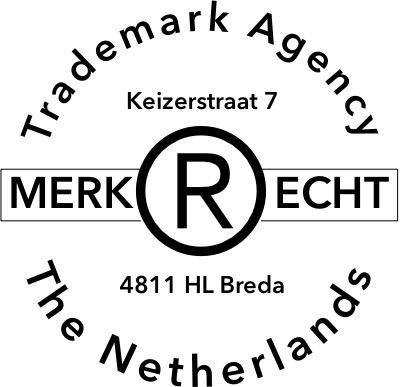 